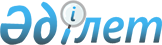 Об установлении квоты рабочих мест для несовершеннолетних выпускников интернатных организаций
					
			Утративший силу
			
			
		
					Постановление Таразского городского акимата Жамбылской области от 22 октября 2012 года № 893. Зарегистрировано Департаментом юстиции Жамбылской области от 8 ноября 2012 года № 1836. Утратило силу постановлением акимата города Тараз Жамбылской области от 15 января 2020 года № 89
      Сноска. Утратило силу постановлением акимата города Тараз Жамбылской области от 15.01.2020 № 89 (вводится в действие по истечении десяти календарных дней после дня его первого официального опубликования).

      Примечание РЦПИ:

      В тексте сохранена авторская орфография и пунктуация.
      В соответствии с подпунктом 5-6) статьи 7 Закона Республики Казахстана от 23 января 2001 года "О занятости населения" акимат города Тараз ПОСТАНОВЛЯЕТ:
      1. Организациям, учреждениям и предприятиям всех форм собственности города Тараз установить квоту рабочих мест для несовершеннолетних выпускников интернатных организаций в размере одного процента от общей численности рабочих мест.
      2. Коммунальному государственному учреждению "Отдел занятости и социальных программ акимата города Тараза" обеспечить направлением несовершеннолетних выпускников интернатных организаций для трудоустройства на рабочие места в соответствии с устанавливаемой квотой.
      3. Настоящее постановление вступает в силу со дня государственной регистрации в органах юстиции и вводится в действие по истечении десяти календарных дней после дня его первого официального опубликования.
      4. Контроль за исполнением настоящего постановления возложить на заместителя акима города Тараза Сапаралиева Жаксылыка Мырзабековича.
					© 2012. РГП на ПХВ «Институт законодательства и правовой информации Республики Казахстан» Министерства юстиции Республики Казахстан
				
      Аким города

Б. Орынбеков
